Dwaynne	 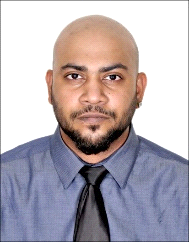 Dwaynne-339586@2freemail.com                               Objective:									                        		To secure a responsible, challenging career as a professional in a growing reputed organization, contributing my best for the organization’s success.                                                    Core Competencies:										 Establishing workplace safety and health committees.Knowledge of decontamination procedures.Knowledge of good safety practices.Developing emergency procedures.Ability to maintain effective work relationships with people from all social backgrounds.Knowledge of first aid methods and techniques.Ability to work on my own initiative.Knowledge of Microsoft packages.Physically fit and able to walk around for long periods of time.Superb report writing skills.A Good communicator, with good persuasive skills.Carrying out post incident analysis.Leadership qualities.An organized mind.Highly attentive to detail.Good timekeeping and attendance record.Can interact effectively with a diverse population.Committed to inclusion.Able to work collaboratively in a team setting.Multitasking comes easy.Areas of Expertise:								           		 Health and Safety programsKnowledge of ISO 9001, ISO 14001, ISO 45001Computer literate – proficient in MS Office, Power point etc.Supervisory skillsKnowledge of internal auditing process.Investigation skillsReport writing.First aid trainingClient policies and procedures.Hazardous material safetyHazardous waste management.Work Experience:								           		               (Bahrain) - ALBA Potline 6                           Electrical and Mechanical installation of the world’s largest Rectifier Transformer 271.1 MVA, 137Kv/1800v, Alba – Fuji Electric.                                               Harmonic Filter 33Kv installation for each Rectifier Transformer – Fuji Electric.Cable and Panel installation in the Reduction Area – Bechtel, Danway EME.Designation – HSE OFFICER (March 2018 – June 2019)Responsibilities:Perform EHS compliance audits at site and implement follow-up corrective actions to ensure compliance with federal, state, and local regulations.Develop, manage, and implement environmental management systems and programs for corporate clients.Manage and develop plans, permits, and procedures for air quality, hazardous waste, spill prevention, storm water, and wastewater at the site.Develop and expand client relationships at the site that generate repeat business to grow the Performance & Assurance service area in Bahrain.Appropriately delegate project assignments to project teams and mentor junior staff.Direct experience with developing and implementing corporate-level EHS management systems following the Plan-Do-Check-Act cycle; experience with ISO 14001 implementation.On-site rounds for hazard and risk identification. (Kuwait) – ONSHORE {Shutdown}Safety Coverage for the Ethylene Unit.Designation – HSE OFFICER (April 2017 – December 2017)Responsibilities:Inspect work area/ premises & identify and report unsafe acts/unsafe conditions/ hazardous elements and resolve such acts at Site.Educate workers and employees on safety aspects required at site.Ensure proper incident /accident/near miss reporting management at site.Ensures regulatory compliance in relation to storage and handling of hazardous Chemicals at site.To monitor compliance to Contractor Safety Management System at site.Monitoring Hot works and checking their identity and training for competency.Taking rounds at site for risk assessments and hazard identification. (Abu Dhabi) – OFFSHOREDesignation – ASST. SAFETY OFFICER (May 2014 – December 2016)Designation – ROUGHNECK (May 2012 – May 2014)Daily inspection of all safety equipment (such as Fire Extinguisher, Cranes, Safety Harness & PPE) Site inspection and hazard identification. Gas testing and Monitoring Confined Spaces.Documenting requirements by the Safety Lead.Assisted the safety lead as required.Rigging and Slinging of various lifting including complex and heavy lifts. Scholastics:							                                                   	Bachelors of Arts (University of Mumbai); R.D National College - May 2011Higher Secondary School Certificate in Arts; R.D National College, India - March 2008Indian Certificate of Secondary Education, Mount Abu, Rajasthan, India – March 2006Certifications:							                                    	NEBOSH International General Certificate in Occupational Health and Safety NIST Institute Pvt. Ltd. (May 2016) 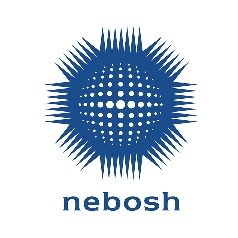    - Management of international health and safety.   - Controlling workplace hazards.   - Health and safety practical application.Master log Certificate Number – 00272177/805649Tropical Basic Offshore Safety Induction Emergency Training (OPITO Approved)(2014) 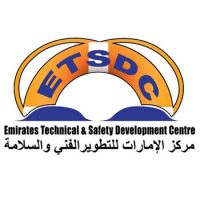        - Safety Induction       - Helicopter Safety and Escape       - Sea Survival and First Aid       - Fire Fighting and Self RescuePersonal Details:								                        	Date of Birth – 19th February 1990Marital Status – Single.Hobbies – Swimming, Travel Enthusiast (trekking), Music and Art.                  Any other references required, will be given upon request.